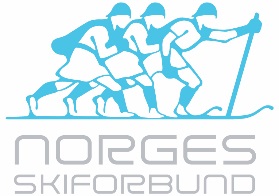                                     P R O T O K O L L LANGRENNSKOMITEMØTE nr. 16 - 2020 – 2019/2020 sesongen

                        Norges Skiforbund LangrennDato: 				Mandag 22. juni 2020 Sted: 				TeamsTid: 				kl. 1900 - 2100
Langrennskomiteen:	Torbjørn Skogstad (leder), Kari Mørktvedt Sylten (nestleder)
Sindre Bergan, Per Morten Nyeng, Bjørg Sissel Kvannli, 
Marthe Kobbersletten Jensen	
Administrasjonen:	Espen Bjervig, Ulf Morten Aune, Asgeir Moberg (sak 4), Pål Rise (referent)Saksnr.Sak01-16 19/20
Protokoll og agendaGodkjenning av agenda og protokoll fra LK-møte 13, 14 og 15, henholdsvis 8. april 2020, 28. april 2020 og 14. mai 2020.LKs vedtak:
Langrennskomiteen godkjente agenda samt protokoll fra LK-møte 13, 14 og 15  – 2020.
02-16 19/20
YOG - Youth Olympic Games

LK opprettholder vedtaket fra tidligere (LK-sak 12-11 19/20): «Langrennskomiteen fremmer forslag til Skistyret om at langrenn utsetter sin deltagelse i YOG/EYOF inntil IOC endrer forutsetninger og rammebetingelser som er forenlig med ny deltagelse». 
LKs vedtak:
LK-leder tar saken til Skistyret om to dager og avklarer rollefordeling mellom LK og Skistyret mtp hvem som avgjør om NSF langrenn deltar i YOG.
03-16
19/20NSFs rolle hvor krets og klubb får utgifter knyttet til avlysninger knyttet til KoronaAdministrasjonen har utarbeidet forslag til svar som foreslås sent alle LK-ledere i krets. LKs vedtak:

LK vedtok administrasjonens svar som sendes alle LK-ledere i krets:Skisesongen ble brått avsluttet da Korona-pandemien rammet oss. Dette medførte store ringvirkninger for mange, også av økonomisk karakter. I forbindelse med avlysing av NM junior på Beitostølen og NM senior på Lillehammer ble mange deltagere belastet med utgifter til avbestilte hotellrom. Vi  er selv «i samme båt» og har stor forståelse for at dette er en krevende situasjon med store konsekvenser. Det kom spørsmål rundt dette på fagmøte i langrenn, og vi kan kort orientere om NSFs rolle i disse sakene, og hva som er gjort fra Skiforbundet sentralt:
For NM, Norgescup og nasjonale renn i Norge hvor løperne representerer sine klubber gjøres bestilling av overnatting av klubb, krets eller utøver selv. Dette er derfor et avtalemessig forhold mellom den enkelte bestiller og overnattingssted som NSF ikke er eller kan være part i. 
Ved avlysninger gjelder vilkårene i den enkelte bestillers avtale med overnattingsstedet. NSF og lokal arrangør forsøker selvfølgelig alltid i slike situasjoner å bidra til å finne gode løsninger med hotellene, men NSF kan ikke ta ansvaret for alles bestillinger som gjerne er gjort på mange ulike overnattingssteder og med varierende betingelser. NSF har heller ingen myndighet til å overprøve hotellenes avbestillingsregler.
I etterkant av NM junior på Beitostølen valgte kretsene selv, representert ved Hedmark,  å samkjøre sin dialog med hotellene for å kunne komme til en felles løsning for alle. Spørsmål rundt dette må rettes til skikretsene. Ved NM på Lillehammer er det også slik at de enkelte klubber, kretser og Team er avtaleparter, og disse må selv avklare avbestillingsbetingelser i henhold til inngåtte avtaler.
Det har vist seg krevende å finne forsikringsdekning for denne type utgifter, og det ser pr. i dag heller ikke ut som myndighetenes tiltakspakker fanger det opp. 
04-16 19/20
Vårmøte langrenn 3. juni 2020 - TeamsLKs oppfølging av saker fra langrenns fagmøte 3. juni 2020. LK innstiller til høstmøte 2020. Sak 1a
Kostnadsreduserende tiltak - tilbud om skoleovernatting
Dialog med Nes vedr. NM. Jr. 2021 som utreder muligheter for å tilby skoleovernatting. Her har dialogen og intensjonene vært gode, men med bakgrunn i Covid 19 velger Nes å kaste hansken og avstå fra å gjennomføre dette i 2021. Dermed står vi «på bar bakke» med tanke på å gjennomføre konkrete tiltak til vinteren. Tilbakemeldingene fra Nes underveis: Det er krevende å gjennomføre dette tiltaket: Krever skolestenging med de utfordringer dette medfører for skolene, krever branngodkjenninger og betydelig vakthold, krever godkjenninger/kvalitetssikring av helsemyndigheter med tanke på matservering etc. krever også en betydelig logistikk og dugnadsinnsats (matservering, vakthold, rydding/rigging).
Langrennskomiteens innstilling: 

Det er uaktuelt å planlegge skoleovernatting for kommende sesong grunnet koronasituasjonen. Det gjøres eventuelt nytt forsøk på å gjennomføre prøveprosjekt vinteren 2022 når Covid 19 forhåpentligvis er tilbakelagt. Hovedlandsrennet og /eller NM jr. er mest aktuelle kandidater.
Sak 1bKostnadsreduserende tiltak - ReisefordelingKonkret forslag til modell er utarbeidet av de tre nordligste kretser. Det må gjøres avklaringer med tanke på praktisk gjennomføring av innkreving /utbetaling og evt. politiske forankringer av dette.
Et viktig poeng med tanke på reisefordeling er å sørge for at det arrangeres renn med god geografisk spredning. Det ligger et ansvar på kretser/klubber i den forbindelse.
Det er viktig at vi får en bred diskusjon rundt dette temaet på fagmøtet, og at saken blir bredt belyst.Langrennskomiteens innstilling: 

Administrasjonen gjør nødvendige avklaringer med tanke på hvordan logistikken kan løses og hvilke arbeidsressurser som vil kreves, samt evt. hvilke avklaringer som må gjøres i skistyret. Saken bearbeides av administrasjonen og et utkast til Fagmøtesak legges fram på LK-møte 01.09.20. Når saken er ferdig forberedt og LK-behandlet sendes den ut til LK-ledere, krets, i forkant av Høstmøtet.
Sak 1cKostnadsreduserende tiltak - Industrien testerDette har vært grundig diskutert i LK og administrasjonen, og vurdert som lite besparende. Argumentasjon er blant annet at det vil være krevende å følge opp med tanke på stenging av løyper/kontroll, og fører til ytterligere regler og forbud. Det forventes at tiltaket gir marginalt færre ledere på reiser.Langrennskomiteens innstilling: Det innføres ikke felles testordning
Sak 1d

Kostnadsreduserende tiltak - Begrense antall skiparDet er to metoder som peker seg ut for å kunne oppnå en begrensning av antall skipar:Registrering av X-antall skipar pr utøver før sesongstart ved hjelp av skienes produksjonsnummer:Alle ski har serienummerKrever at alle sender inn sine ønskede skipar til et register før sesongstart = logistikk og ressursbehov for administreringKrever at alle arrangører har tilgang til registeret for oppfølging /kontrollKrever at produksjonsnummer er synlig på skiene (sitter i en del tilfeller under bindingen)Medfører ytterligere et forbud / en regel.Krever ressurser hos arrangørene (kontrollfunksjoner)
Registrering av X-antall skipar pr utøver før sesongstart ved hjelp av utsendte oblaterNSF sender ut «årets oblat» som klistres på valgte skipar.Krever at alle som skal gå skirenn «bestiller» sine oblater. Krever dermed også administrasjon / byråkratiStiller krav til oblatkvalitet (skal ikke kunne flyttes fra par til par)Kan være enkelt å kontrollere hos arrangør (oblatmerke= «godkjente» ski»)Åpner også for «kryssbruk» av skipar mellom søsken / vennerMedfører nok et forbud / ytterligere en regelLangrennskomiteens innstilling: 

Tiltaket gjennomføres ikke/testes ikke ut grunnet ønske om å unngå ytterligere barrierer og byråkratiske prosesser. Tiltaket ville i første omgang være rettet mot yngre løpere, hvor det er viktig å gjøre det enkelt å delta i skirenn og med andre ord er det viktig å unngå omfattende registreringsarbeid og logistikk knyttet til deltagelse.
Sak 1e

Kostnadsreduserende tiltak - Endre renndager (for eksempel lø-sø-ma i stedet for fre-lø-sø). Dette anses som lite kostnadsbesparende. Skoleargumentet vurderes som riktig. Reisekostnadene kan bli lavere ved å legge flyreisene til mindre belastede reisedager.Langrennskomiteens innstilling: 

LK er positive til å teste ut ordningen dersom arrangørklubber melder seg.
Sak 1f

Kostnadsreduserende tiltak - Kun 2 renndager pr. helg. Tiltaket anses ikke å være kostnadsbesparende og det er heller ikke andre argumenter som veiser tungt nok til at dette er en god løsning.Langrennskomiteens innstilling: 

LK går ikke inn for å forsøke rennhelger med kun to konkurransedager.
05-16 19/20Status økonomi og aktivitet
Langrennssjef Espen Bjervig innledet. Alle permitterte er tilbake i 100 prosent jobb fra 1. juli 2020. Dette er svært viktig for oss og ble positivt mottatt. Vi er godt i rute økonomisk i forhold til «Korona-budsjett» som skal ende med 8,1 mill kr i pluss. Siste signering og antatt andel av «statlig koronapakke» til NSF er da ikke regnet inn i budsjettet. Administrasjonen presenterer forslag til revidert budsjett for LK etter sommerferien. Da forventes det at de fleste usikre poster er avklart.

Det vil bli svært begrenset hvilke løpere som kan gå i Blink og Toppidrettsveka, kun elite, rekrutt og regionlag (henholdsvis region vest og trøndelag). Avgjørelsene er basert på smittevernhensyn, og vi er fortsatt restriktive for å skjerme de aktive best mulig mot smitte. 

Det jobbes med å styrke trenerutviklerkorps og lokal forankring av disse (kretsansatte), slik at vi står best mulig rustet til å skape lokal aktivitet og utvikle trenerkompetanse lokalt. Parallellt jobbes det med revisjon av hele trenerløypa, i første omgang en oppdatering av Trener 1.
LKs vedtak:Langrennskomiteen tok informasjon om økonomi og aktivitet til orientering.
06-1619/20
Terminliste 2020/21 – tildeling av arrangementArrangementssjef Asgeir Moberg innledet. For å starte prosess mot konkrete arrangører tidlig, er det viktig å gjøre en avklaring på tildeling av arrangement før sommeren. Det foreligger mange søknader og etter vurderinger av sannsynlige snøforhold, lysforhold, overnattingskapasitet, geografisk fordeling og arrangementserfaring ble det gjort vedtak om fordeling av Scandinavisk Cup, NC junior og NC senior for sesongen 2020/2021.LKs vedtak:Langrennskomiteen vedtok at aktuelle arrangører kontaktes for tildeling av renn sesongen 20/21. 

07-1619/20
EventueltMøteplan LK høsten 2020:
Tirsdag 1. september - Ullevål Stadion
Mandag 28. september - Teams
Fredag 16. - søndag 18. oktober - Høstmøte
Fredag 20. november - Beitostølen
Onsdag 9. desember - TeamsOrganisasjonsutvalget
LK-leder Torbjørn Skogstad redegjorde kort for status organisasjonsutvalget.